Woche vom 12.07.-16.07.2021.-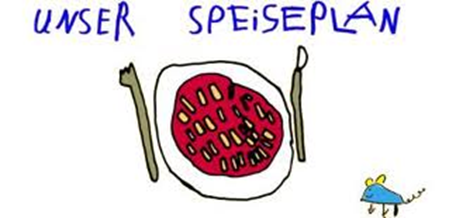 Woche vom 26.07.-30.07.2021Montag: Vollkornnudeln mit Tomaten-SpinatsoßeDienstag:Tortellini in SoßeMittwoch:Kleine Bratwurst, Püree, Erbsen und MöhrenDonnerstag: Valess Schnitzel, Buttergemüse, BratkartoffelFreitag:Milchreis Frühstück und Mittagessen je 3,00 Euro